Future Ready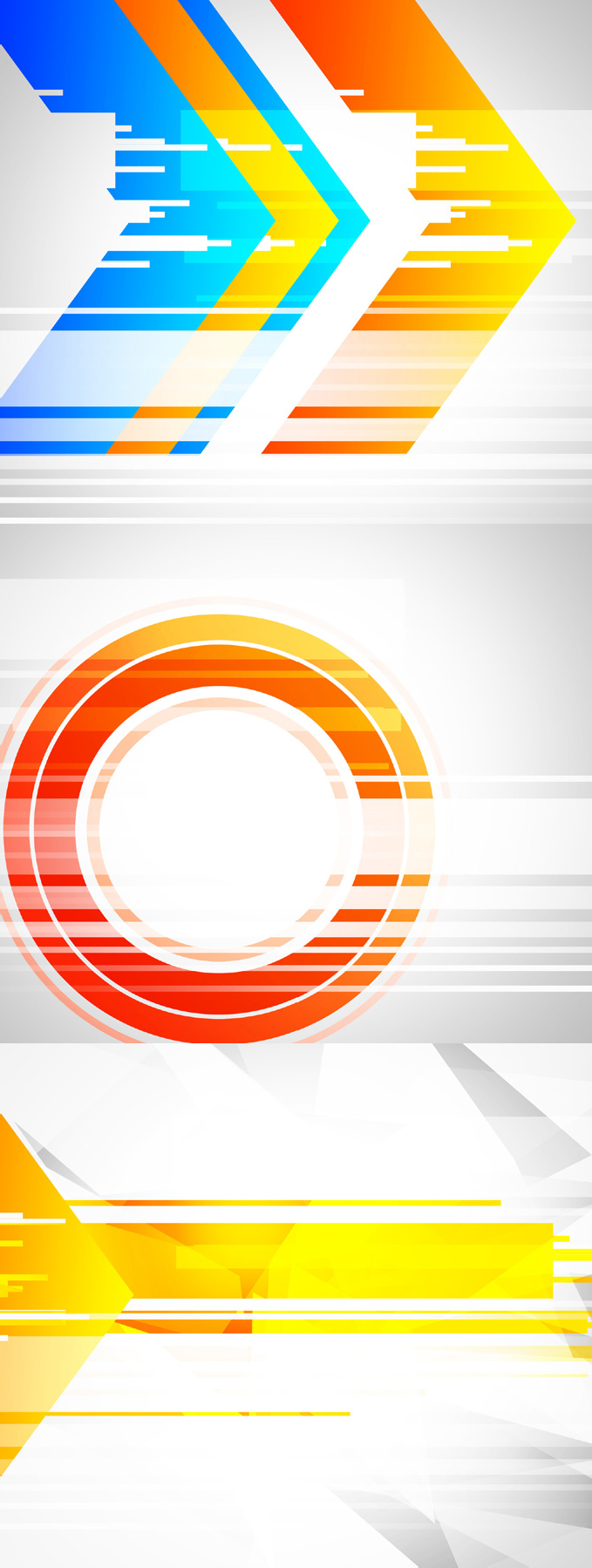 Learning ABOU T, THROUGH, and FOR Work 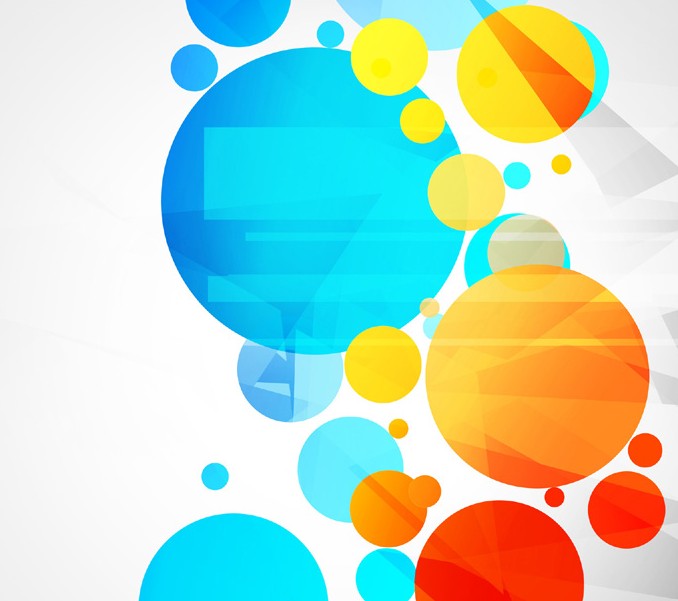 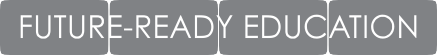 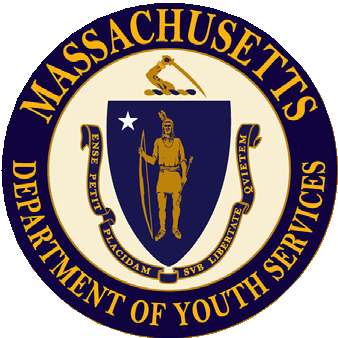 Future Ready Education Resource Guide 2017-2018Working DocumentBeing Future Ready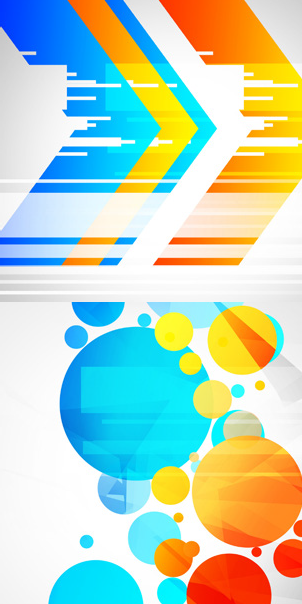 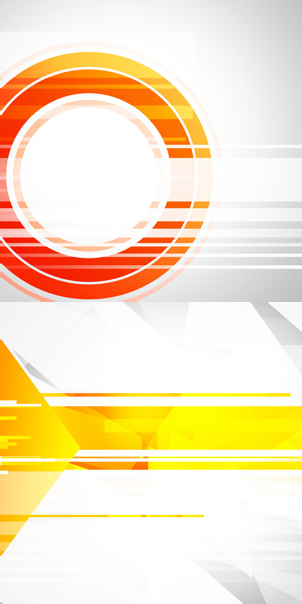 means having the knowledge, skills and attitudes to complete whatever education and training you need to achieve your goals in school, work and life.futurereadyma.orgContentsINTRODUCTION	What Does it Mean to be Future Ready?	3SECTION II	What Does it Mean to be Future Ready in DYS?	4DYS Future  Ready Continuum—System Illustration	6DYS Future Ready Continuum—Definitions	7DYS Future Ready Continuum—Flowchart	8II.B	DYS Future Ready Rubric	9SECTION III.A	Key Future Ready Components in ASSESSMENT	11ASSESSMENT:  Introduction to the Education Orientation	12ASSESSMENT: Step-By-Step Guide / Education Orientation Process	13ASSESSMENT: Sample Protocol for the Orientation Meeting	14ASSESSMENT: Orientation Protocol QuickGuide—Welcome to Your  New School	18ASSESSMENT:  Future Ready Scheduling Guidance	19(a)	ASSESSMENT: Your Future Ready Student  Schedule (Worksheet)	21ASSESSMENT:  Student Information Cover Sheet	22ASSESSMENT: Student Handout—Your Work Counts in DYS Schools!	23ASSESSMENT: Additional Future Ready Activities	24ASSESSMENT: ECC-Student Introduction Meeting Outline	25ASSESSMENT: ECC-Student Introduction Meeting Notes (Worksheet)	27SECTION III.B	Key Future Ready Components in TREATMENT	31TREATMENT:  Introduction to the Education Orientation	32TREATMENT: Step-By-Step Guide / Education Orientation Process	33TREATMENT: Sample Protocol for the Orientation Meeting	34TREATMENT: Orientation Protocol QuickGuide—Welcome to Your  New School	36TREATMENT:  Future Ready Scheduling Guidance	37(a)	TREATMENT:  Your Future Ready Student Schedule (Worksheet)	39TREATMENT:  Students Information Cover Sheet	40TREATMENT: College and Career Readiness Motivational Interviewing Scoring Form	41TREATMENT:  Additional Future Ready Activities	42FUTURE READY RESOURCE TOOLS (Master List)	43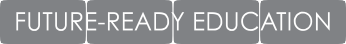 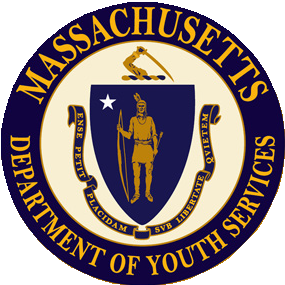 Collaborative for Educational Services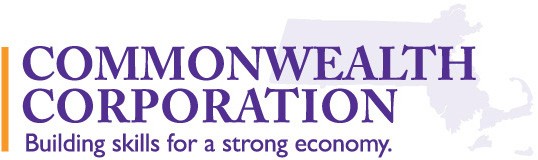 Massachusetts DYS Education Initiative . 2017-2018	2INTRODUCTIONThe Department of Youth Services (DYS), in partnership with Commonwealth Corporation (CommCorp), and the Collaborative for Educational Services (CES), is excited to present the Future ReadyResource Guide. This guide serves as an important next step in realizing our shared vision for a more personalized approach to Future Ready education and career development programming for DYS youth in support of the goals outlined in the DYS Strategic Plan...............................................................................What does it mean to be Future Ready?Our personalized approach to Future Ready education and career development in DYS is defined as a learning process between students, educators, and other caring adults in which students are helped to assess their strengths and aspirations, plan for and make demonstrated progress toward their own purposes, and work cooperatively with others to accomplish challenging tasks.Being Future Ready means having the knowledge, skills and attitudes to complete whatever education and training you need to achieve your goals in school, work and life. To support youth in becoming Future Ready we recognize the importance of defining the key components of the learning process between students, educators, and other caring adults whereby students would assess their strengths and aspirations; plan for and make demonstrated progress toward their own purposes; and work cooperatively with others to accomplish challenging and authentic tasks. Therefore, we have setout on a multiyear strategic effort to define the core features of our Future Ready continuum based on research, the wisdom of current practitioners and leaders across the DYS system, analysis of broader trends in education and career readiness, and in conjunction with experts in the field of career counseling the Department of Elementary and Secondary Education (ESE).The body of work presented in this guide reflects this culmination of work for you, as partners in our effort to do what’s best for all the youth who move through our classrooms. Our success in realizing a personalized approach to future readiness for all youth served by DYS and its partners is in all of our hands and we look forward to working with you on accomplishing this mission.What does it mean to be Future Ready in DYS?This section of the guide provides a general overview of what it means to be Future Ready, the characteristics of Future Ready programming, the continuum of experiences that support future readiness in DYS, as well as examples of these experiences............................................................................................What does Future Ready mean?Being Future Ready means having the knowledge, skills and attitudes to complete whatever education and training you need to achieve your goals in school, work and life......................................................................................................................................How does Future Ready programming relate to education in DYS?The central goal of education in DYS is for students to make progress towards demonstrating the knowledge, skills and abilities that are necessary to successfully complete entry-level, credit-bearing college courses, seek and obtain employment, and/or participate in certificate or workplace training programs and ultimately enter economically viable careers. In order to meet this goal, DYS has developed and will continue to add Future Ready experiences to expose youth to future education and career options and provide opportunities for skill development and mastery over time.These experiences complement and enrich the acquisition of academic Common Core competencies............................................................................................What do Future Ready experiences involve?All Future Ready experiences involve the attainment of 21st century workplace competencies by linking them to school-based instruction. To the degree possible, Future Ready experiences also involve student interactions with industry or community-based employers and/or residential programs and their staff.* These experiences are intentionally designed to help youth extend and deepen classroom work, including Empower Your Future, and to make progress towards some or all of the following outcomes.Demonstrating understanding or proficiency in Future Ready competencies, including: o Effective CommunicationInitiative and Self-DirectionProductivity and AccountabilityArticulating the type of postsecondary training required in various career fieldsArticulating how personal skills and interests relate to various career fieldsArticulating/demonstrating accepted workplace norms such as attendance, dress, etiquetteDemonstration of oral and written communication appropriate to the workplaceDevelopment of occupation specific skillsCompletion of industry recognized certificationsCompletion of postsecondary coursework*NOTE: The term “Future Ready work experience” does not mean the experience must take place at a workplace or during the standard workday......................................................................................................................................How will Future Ready experiences be expanded to meet the diverse learning needs of the student population?Within DYS, there already exists a continuum of Future Ready experiences stretching from Detention through Assessment, Treatment, the Community and Revocation. The primary vehicle for providing Future Ready experiences has been through the Empower Your Future curriculum,career fairs, and various hands-on work experiences such as career electives connected to industry- recognized credentials being piloted and implemented at some programs. DYS and its partners, Commonwealth Corporation, and Collaborative for Educational Services seek to expand and strengthen Future Ready experiences so that they are robust throughout the state and a clearly articulated component of all programs in various forms.As Future Ready experiences are expanded for DYS youth, the following must be considered:Future Ready experiences must be driven by measurable youth outcomes rather than by participation in activities [How are youth different as a result of participation in Future Ready experiences?]Future Ready experiences should be made accessible to ALL youthFuture Ready experiences should be integrated into a youth’s program of study and connected to classroom learning rather than being a separate program or activityDYS and its partners recognize that Future Ready experiences will vary based on program type, resources, youth interests and goals, and length of stay. Therefore, DYS has adopted the Department of Elementary and Secondary Education’s language around career development stages [Awareness, Exploration, Immersion] to articulate a continuum of Future Ready experiences for youth along the continuum of DYS care.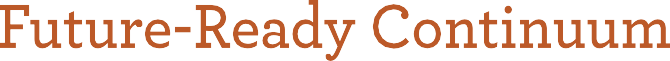 Think Exit Upon EntryAssessment Program	Treatment ProgramCommunityEducation OrientationEstablish Initial Future Ready ConcentrationParticipate in courseworkParticipate in Career Exploration Class (Empower Your Future-EYF)Present EYF project at Initial Staffing Student-Teacher ConferenceMeet with ECCDetentionParticipate in coursework and Career Exploration Class (EYF)Education OrientationReview and revise, if necessary, Future Ready ConcentrationParticipate in courseworkParticipate in Career Exploration Class (Empower Your Future-EYF)Present Future Ready academic and career development progress at monthly staffingsStudent-Teacher ConferenceMeet or connect with ECC as needed to review progress, transition planningFUTURE-READY OPTIONSEngage in school, work, and/or workforce training such as Bridging the Opportunity Gap (BOG)Participate in education and training required to achieve goals in school, work, and lifeRevocationReview EYF goals and how to stay on track towards goalsStudent-Teacher ConferenceAwareness, Exploration, ImmersionIdentified and offered by select Treatment ProgramsParticipate in coursework and Career Exploration Class (EYF)Student-Teacher Conference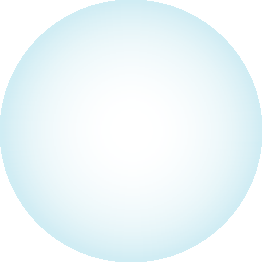 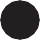 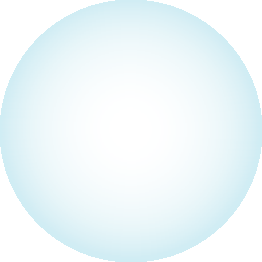 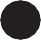 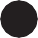 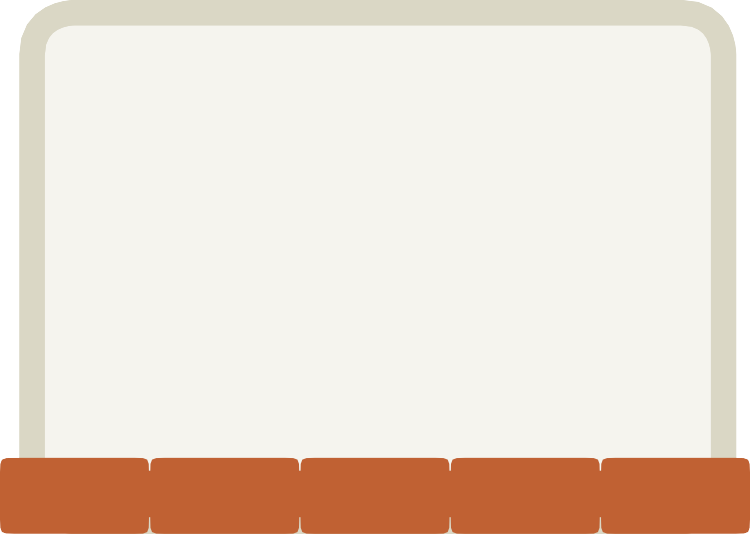 FUTURE-READY EXPERIENCESLearning ABOUT, THROUGH, and FOR WorkBeing Future Ready means having the knowledge, skills and attitudes to complete whatever education and training you need to achieve your goals in school, work and lifefuturereadyma.orgDYS Future Ready ContinuumDEFINITIONS:Future Ready Awareness	Youth build awareness of the variety of postsecondaryoptions and careers available and begin identifying areas of personal interestFuture Ready Exploration	Youth explore postsecondary and career options to providemotivation and inform decision-makingFuture Ready Immersion	Preparation:Youth apply learning through practical experiences anddevelop transferable 21st century workplace and academic skillsTraining:Youth train for employment in a special occupation The following page describes the DYS Future Ready Continuum.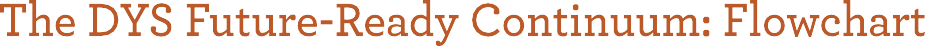 Build awareness of the variety of careers available and the role of postsecondary education; broaden student options.Sample Future Ready CompetencyStudent can articulate the type of postsecondary education and training required in the career field and its importance to success in the field.Examples ofExisting ExperiencesEYF Assessment Units 1 and 2EYF Treatment Units 2 and 3Complimentary Experience ExamplesWorkplace tour SpeakerCollege and Career Fair Technical School PresentationsExplore career options and postsecondary with the purpose of motivating youth and to inform their decision makingin HS and postsecondary education.Sample Future Ready CompetencyStudent can give at least 2 examples of how the student’s individual skills and interests relate to the career field and/or occupations.Examples ofExisting ExperiencesEYF Treatment Units 2, 4, 5, 6 and 10Complimentary Experience ExamplesInformational interviews Job shadowingGuided independent studyApply learning through practical experience that develops transferrable knowledge and skills necessary for the 21st century workplace.Sample Future Ready CompetencyStudent builds effective collaborative working relationships with peersand respectful relationships with supervisor[s].Examples ofExisting ExperiencesMaintenance projects CPR/First AidSilk screening Postsecondary coursesFuture Ready program-based learning experienceIdeas for Further DevelopmentNew social enterprises Service learningDual enrollment AIM MentoringBOG Career Readiness PD PresentationsTrain for employmentand/or postsecondary education in a specific area.Sample Future Ready CompetencyStudent demonstrates knowledge and skills specific to employment in a career field of personal interest.Examples ofExisting ExperiencesECHPostsecondary courses CulinarySmall Engine Repair HorticultureRCA onlineIdeas for Further DevelopmentInternship Part-time jobsOnline certifications New career electivesBOG work-based learningand vocational training programs RCA Online      II.B DYS Future Ready Rubric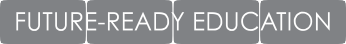 DYS Future Ready Rubric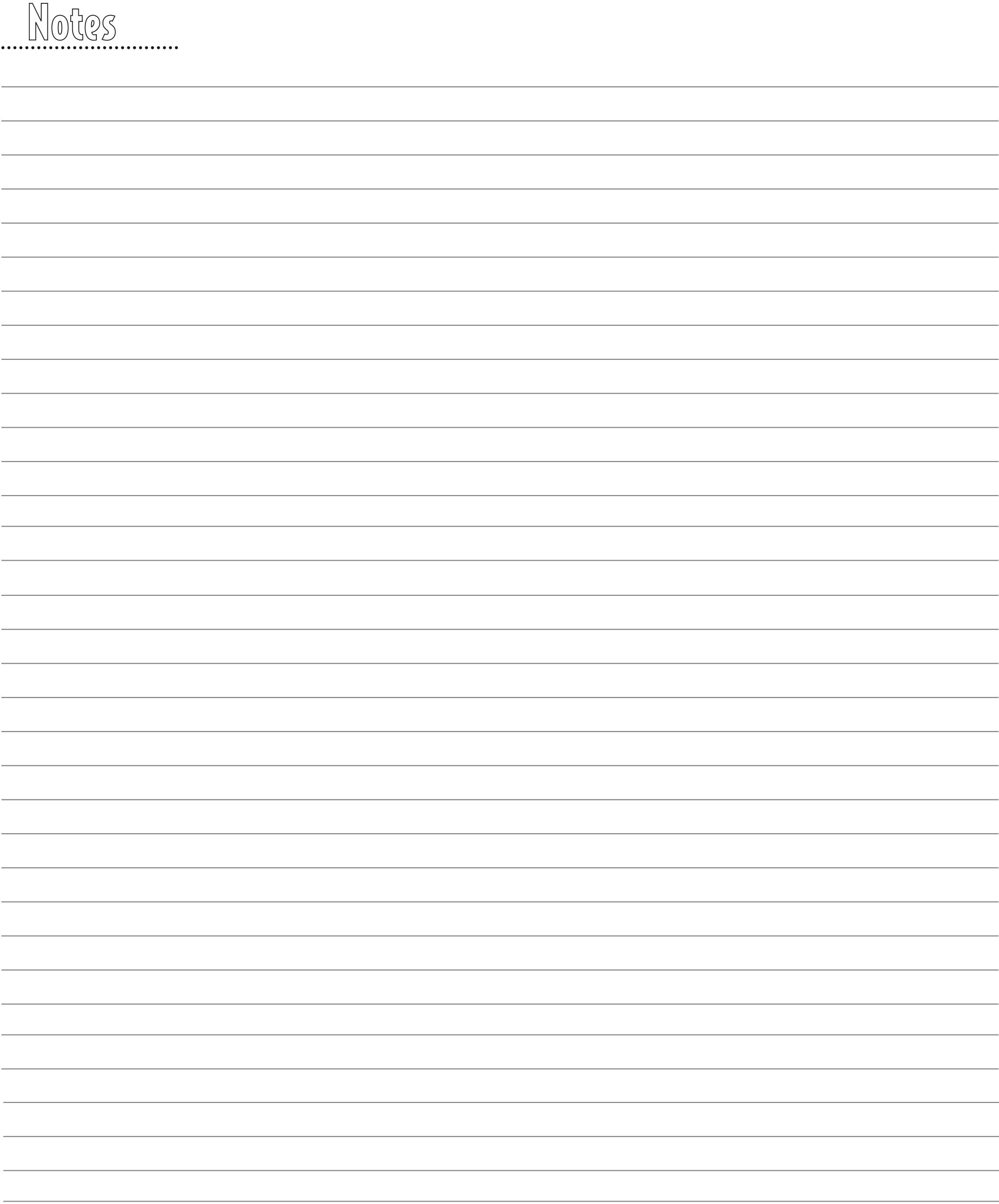 Massachusetts DYS Education Initiative . 2017-2018	10Key Future Ready Components inAssessmentIntroduction to the Education Orientation in AssessmentThe Education Orientation in Assessment includes two key components:An Education Orientation Welcoming Meeting between the student and Teaching CoordinatorAn Education Planning Meeting between the student and the Education and Career CounselorThe Education Orientation Welcoming Meeting between the new student and Teaching Coordinator is the formalized opportunity to build rapport and communicate our personalized approach to Future Ready education in DYS. This meeting sets the stage for how we will support the student in setting and making progress towards their future goals based on their strengths, interests, and needs.Further, teachers and teaching coordinators who work with the student as s/he progresses through the continuum of care will be expected to refer to and build on the information gained about the student during this meeting in an effort to demonstrate the connected and personalized approach we seek to provide.In the following section are the companion documents to support you in hosting a successful education orientation welcoming meeting in Assessment, including:Step-by-Step Guide for Education Orientation for Assessment ProgramSample Protocol for Education Orientation Welcoming Meeting between New Student and Teaching CoordinatorAssessment Orientation ProtocolFuture Ready Scheduling Guidance DocumentFuture Ready Student ScheduleEducation Orientation Cover SheetYou may have other materials you review during your meeting with the student, but it is the materials in this Guide that form the foundation of the Education Orientation.Following the Education Orientation Welcoming Meeting, the student will be scheduled for Future Ready coursework. In addition to participating and making progress in these classes, a new Future Ready activity for youth in Assessment settings includes a meeting, either face to face or virtually, with their Education and Career Counselor on or around their third week in programming.More detail is included in III.A.3.a ASSESSMENT:ECC Student Introduction Meeting Outline (p.25) and Student Meeting Notes Worksheet (p. 27)Step-by-Step Guideto the Education Orientation ProcessInstructions:TCs will complete, within (2) school days, a three-step Education Orientation process for all youth entering their program. This process includes a document review, an education orientation welcoming meeting, and the documentation of the youth’s educational and career goals.The goals of this process are: to build rapport with youth, to inform youth about program components and opportunities available to them, and to gather information to be able to determine an appropriate educational plan for the youth during their stay.BEFOREWelcoming MeetingDURINGWelcoming MeetingAFTERWelcoming MeetingFollow-up/revise youth educational planUpdate education platforms:ASPEN– complete Orientation Cover Sheet, enroll student in classesJJEMS– enter student’s pathway in educational journal e-file and update career readiness e-file for students with HS attainmentShare updated information:TC shares new student information with Program / Clinical staff at weekly admin meeting, including but not limited to IEP status, concentration and personalized schedule.TC shares new student information with all teachers at Learning Teammeetings, including but not limited to IEP status, concentration and personalized schedule.Email ECC and AREC with tentativeconcentration and staffing date, if knownEmail student records coordinator if there are missing recordsInitiate DYS and SEIS Agency Coordination Process (ACP) for students with IEPs; SEIS teacher emails SDLEmail Title I and Targeted Learning Support Coordinator and AREC if student is a nonreader, or struggling reader, or answers YES to any ELL questionOther action steps as neededSample Protocol for Education Orientation in AssessmentWelcoming Meeting between New Student and Teaching CoordinatorWelcome and IntroductionTC introduces him/herself and describes his/her role and the purpose of the education orientation welcoming meeting—“This is the first of several meetings you will have here while at [program name]. The goal of this meeting is to welcome you to our school. This initial meeting is an opportunity for me to learn more about you as well as gather and confirm accurate information to plan, with your help, the most appropriate instruction for you during your stay with us.”NOTE: TC could ask the youth if s/he would prefer an overview of the school or an opportunityto share more about him or herself first.Overview of SchoolTC reviews the following:Typical school day and class scheduleTC describes classes offered and introduces the youth to Empower Your FutureNames of teachers and their roles/what they teachClassroom expectationsTC provides the youth with a copy of the classroom expectationsComputer use policyTC explains the computer use policy and asks student to signSigned computer use policy should be placed in youth’s education folderRole of Education and Career Counselor (ECC) and School Counts DocumentLet youth know ECC will meet with them to support and plan for their education needs and opportunities throughout the continuum, including their role in facilitating credit recovery with community schoolsFuture Ready Scheduling GuidanceTC describes Future Ready concentrationsEstablish Initial ConcentrationIf concentration is unknown or not confirmed, let the youth know they will be placed in the school concentration and their ECC will provide continued guidance to support the youth in determining the most appropriate concentration for him/her throughout the continuum.For School concentration (or unconfirmed concentration)[Program name] is just like any school in the community. You are expected to attend school daily and abide by the program and classroom expectations. The courses and hours you spend in class will be reflected on a final transcript when you transition from the program and ECCs will work with your school district to advocate that the work you do in DYS counts toward credit recovery.Other “confirmed” concentrationTC lets the youth know that an education plan will be put in place to support the youth during his/her stay. Education plan development will be a shared responsibility between the TC, program, ECC and the youth.Get to know the student better and build rapportTC encourages “youth voice,” the active opportunity for youth to express their thoughts, and opinions that inform educational planning and decision-making, by offering an initial prompt and actively listening to the youth—“Now that I’ve provided you with a brief overview of our school, why don’t you tell me a little about yourself—this may be unrelated to school, but would give me an idea of who you are, what you like to do, and what makes you happy, proud, or at your best.”REQUIRED EDUCATION TOPICSIEP Status:	Yes / NoIf yes, let the youth know we have a copy of their IEP and the special education teacher will meet with them to discuss their IEP, service delivery, and review role of Student District Liaison (SDL).If no, ask the following—Do you know if you have an IEP?	Yes / NoIf no, ask—Have you ever had an IEP?	Yes / NoELL Status:	Yes / NoIf yes, ask if WIDA Level 5?	Yes / NoIf yes and less than level 5, let the youth know that we will provide language support.If no, ask the following—Do you speak a language in addition to English?	Yes / NoIf yes, what languages do you use? Describe when you use these languagesIs there another language spoken in your home?	Yes / NoIf yes, what language is used, and by whom?Were you born in the United States?	Yes / NoIf yes, where were you born? If no, where were you born?Have you always gone to school in the United States?	Yes / NoMCAS:If MCAS is scheduled to be administered while the youth is in assessment and no MCAS information is available ask the youth if they think they need the MCAS.Specify which MCAS is being administered.Suggested School History Questions:TC asks the following questions if not previously answered—School status:According to my notes from the program orientation, you were last attending [school name]. Is this correct? What grade are you in? Do you know what classes you were taking?Or … According to the program orientation, you are not currently in school—is this correct? If yes, tell me what you’ve been doing.If follow-up questions needed:What was your last grade completed? Where? Working? Where?High School Equivalency Exam classes, vocational classes or college? Where?TC should end the meeting by letting the youth know that the educational team looks forward to learning more about him/her and asking if s/he has any additional questions, concerns or anything they would like to share.TEACHING COORDINATOR QUESTION BANK—AssessmentBelow is a set of conversation prompts that the TC may want to incorporate into the education orientation welcoming meeting:What is one thing you’d like your teachers to know about you?What do you consider your academic strengths?What has been the most challenging for you in school?What do you like about school?What is your favorite subject? Why?What is your least favorite subject? Why?What academic or social skills would you like to develop through school?Who are the people in your life able to motivate you to succeed?What other responsibilities do you have that might take your focus away from academics? (children, family, job, organizations, sport, etc.)What is one thing the teachers here at 	can do to support you and help you learn?     III.A.1.c ASSESSMENT: Orientation Protocol QuickGuideWelcome to Your New School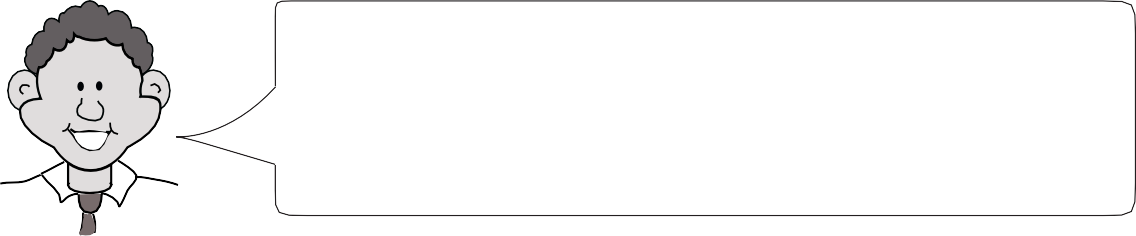 Welcome	Introduce yourself to the new student and tell him/her about yourself, what you do, and what to expect at his/her new schoolOrientationEstablish Initial ConcentrationGetting to KnowYouthQuestionBankRequired EducationTopicsReview typical school day and class scheduleProvide names of teachers and subjects they teach; including SEIS and specialistsProvide copy of classroom expectations, explain Computer Use Policy and have it signed, then place signed Computer Use Policy in youth folderExplain role of the Education and Career Counselor and the School Counts document Describe Future Ready Scheduling Guidance documentIf Concentration is unknown or unconfirmed, let youth know they will be placedin a school concentrationComplete Future Ready Student Schedule and share with studentRemind high school equivalency concentration students, with an IEP and still enrolled in school, they are still entitled to receive special education servicesEngage in conversation to build rapport with student and use prompts from the Question BankAsk questions about school status, such as last grade completed, where completed, if they are working and/or enrolled in other classesWhat do you like about school/ favorite subject/ least favorite subject? What are your academic challenges or strengths?What is something you would like your teachers to know about you and how can our teachers help you learn best?What academic or social skills would you like to develop through school?If the youth has an IEP, let him/her know we have it and he/she will meet with a Special Education Teacher soonIf no IEP, then ask if they ever had an IEPIf youth’s ELL status is known and less than level 5, let youth know they will receive support during his/her stay. If unknown, then ask what language they speak, is spoken in their home (and by whom)Also ask if the youth was born in the US (or not) and where, and if they have always attended school in the USAsk youth if they think they will need the MCAS (if MCAS is scheduled during Assessment period)Conclusion	Let the youth know his/her educational team looks forward to learning more about them and would be happy to answer any additional questions and address any concerns s/he may haveFuture Ready Scheduling GuidanceAll youth must participate in purposeful and personalized Future Ready experiences during the school day while in DYS residential programs. To accomplish this, the following guidance should be used to determine the Future Ready experiences best suited for the youth in DYS programs. Teaching Coordinators are expected to collaborate with program, educational, and clinical leadership, caseworkers, and other educational support services (e.g. Instructional Technology Coach, Education and Career Counselors, SEIS) to fulfill the guidance outlined in this document. When a youth’s personalized schedule (“Your Future Ready Schedule”) is different than what is outlined in this guidance, it must be communicated and approved in writing (e.g. via email) by the Assistant/Regional Education Coordinator.High School ConcentrationTo maximize the credits youth can earn from their sending school districts, youth concentrating on obtaining a high school diploma will be scheduled in classes in accordance to their Graduation Grid and educational record (e.g. IEP).Youth are required to attend the following classes each day:ELAMathematicsSocial StudiesScienceCareer Exploration: must be offered 3 times per week. The EYF curriculum must be implemented as part of careerexploration as outlined in the 2016 EYF Guidelines document. See DYS Program of Studies.Reading: must be offered 3 times per week. Depending on the needs of the youth(s), the number of reading classes offered each week could be reduced to allow for other Future Ready experiences if approved by the Assistant/Regional Education Coordinator.Youth participate in electives outlined in DYS Program of Studies:Vocational and Career DevelopmentArt, Health/WellnessHigh School Equivalency ConcentrationEligible youth will have met DYS policy requirements to pursue high school equivalency. These youth are placed in core content classes identified by their practice tests as requiring additional study. High school equivalency exam study materials and online software programs (HiSet Academy; Edgenuity) can be used for this purpose.Youth are required to attend the following classes each day:Core content courses of the test subjects not yet successfully completed (ELA, math, social studies, science)identified as requiring additional improvement in order to pass the high school equivalency exam.Career Exploration: must be offered 3 times per week. The EYF curriculum must be implemented as part ofcareer exploration as outlined in the 2016 EYF Guidelines document. See DYS Program of Studies.Reading: must be offered 3 times per week. Depending on the needs of the youth(s) the number of reading classes offered each week could be reduced to allow for other Future Ready experiences if approved by the Assistant/Regional Education Coordinator.Youth participate in electives outlined in DYS Program of Studies:Vocational and Career DevelopmentArt, Health/WellnessDual enrollment courses on Edgenuity and/or other available softwareELA or math class based on the Accuplacer test results for further academic skill developmentYouth pursuing concentrations 3 or 4 may participate in fewer than 5.5 hours of instruction in the education program IF they are participating in a program-based Future Ready activity or postsecondary education. This is acceptable as long as the approval process is followed and communicated. Youth pursuing these concentrations should havea personalized schedule (“Your Future Ready Schedule”) using the process and resources as outlined in thecorresponding concentrations.The Teaching Coordinator and the ECC (for ECC assigned youth) come to agreement on an alternative, productive strategy for the youth aligned with the youth’s transition plan and propose that plan to the Assistant/Regional Education Coordinator for written approval (through email or memo);The plan is shared with the Program Director for written approval (through email or memo).Postsecondary Concentration (see Postsecondary Education Guide for more information)Eligible youth will have already earned a high school diploma or its equivalency and are enrolled in postsecondary classes or qualified vocational training programs. Youth concentrating on postsecondary experiences work independently while monitored and supported by the teacher. These youth may be placed in the ELA or math class based on the Accuplacer test results (as required) for further academic skill development.Youth are required to attend the following classes each day:Youth will take one or two college courses, or participate in a qualified vocational training program(online or in-person).Career Exploration: must be offered 3 times per week. The EYF curriculum must be implemented as part ofcareer exploration as outlined in the 2016 EYF Guidelines document. See DYS Program of Studies.Reading: must be offered 3 times per week. Depending on the needs of the youth(s) the number of reading classes offered each week could be reduced to allow for other Future Ready experiences if approved by the Assistant/Regional Education Coordinator.Youth participate in electives outlined in DYS Program of Studies:Vocational and Career DevelopmentArt, Health/WellnessDual enrollment courses on Edgenuity and/or other available softwareCareer Readiness ConcentrationThere are three groups of eligible youth in this concentration:Eligible youth has already earned high school equivalency/high school diploma and is actively preparing for postsecondary opportunities, or missed the registration deadline, or is completing additional AccuPlacer preparation.Eligible youth has already earned high school equivalency /high school diploma and is not actively pursuing college.Youth is 18 or over and/or has formally withdrawn from school.Youth are required to participate in the following classes (unless otherwise approved in the plan as outlined above):Career Exploration: must be offered 3 times per week. The EYF curriculum must be implemented as part ofcareer exploration as outlined in the 2016 EYF Guidelines document. See DYS Program of Studies.Reading: must be offered 3 times per week. Depending on the needs of the youth(s) the number of reading classes offered each week could be reduced to allow for other Future Ready experiences if approved by the Assistant/Regional Education Coordinator.Art, Health/Wellness (as available)Youth participate in electives outlined in DYS Program of Studies:Vocational and Career DevelopmentGuided Independent Study (GIS)See “Future Ready Curriculum Access Chart” document for other optionsCheck one:	Your Future Ready Student ScheduleDate:Name:  Grade Level (if applicable):	INDIVIDUAL SCHEDULE:Notes:Massachusetts DYS Education Initiative . 2017-2018	21Student Information Cover SheetINSTRUCTIONS:To record a meeting:Log into Aspen in ‘School’ view and go to the school the student is enrolled at.Find the student’s record, click on their name, then click on the ‘Documents’ side tab.You will now be in the ‘Journal’ side tab. Click on ‘Options’ in the upper left hand corner and choose ‘Add’.At the top where it reads ‘Type’ choose “Ed Orientation Meeting”Fill out all of the other fields. When you are done make sure you click on the ‘Save’ button.To make a copy of the report to print etc.:Click on the ‘Journal’ side tab to get to the list of journal records.If there is more than one journal record, click on the check box next to the record of the meeting you want in your report, click on the ‘Options’ menu and choose ‘Show Selected’.Click on the ‘Reports’ menu and choose ‘DYS Orientation Meeting’.In the window that opens up, click on ‘Run’. The report will open up.To save an PDF copy of the report click on the download icon. To print a copy click on the printer icon.MEETING NOTES:FOLLOW-UP/ACTION STEPS:Your Work Counts in DYS Schools!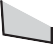 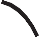 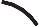 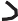 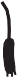 The Education and Career CounselorsGraduation Grids are UtilizedDYS Provides Schools with Your TranscriptCommunicate to your DYS teachers the courses you are required to take while in DYS in order to make progress towards earning a diploma and any specialized learning you might requireConnect with school personnel from your school Provide transcripts to school upon return to communityCollaborate with schools to award maximum possible creditCommunicate required course work by listing classes for which you have earned credit and the classes in which you are currently enrolledHelp you get credit for classes taken in program Details curriculum coveredLists your grades for each subject and lists total number of hours spent in each classAdditional Future Ready Activities for AssessmentFollowing the education orientation welcoming meeting with a new student, additional Future Ready activities will take place over the remainder of the students programming. The following items summarize these educational activities:Participate in Future Ready CourseworkFuture Ready coursework in Assessment is guided by the Future Ready Scheduling Guidance document.Career Exploration (Empower Your Future) is the class in which a student will start developing his/her career awareness and explore more in depth his/her emerging Future Ready interests.Meet with the Education and Career CounselorThe Education and Career Counselor (ECC) will strive to meet face to face with the new student during Assessment programming sometime after the second week ofprogramming and preferably before the initial staffing. If a face-to-face meeting is not possible, the ECC will schedule a call with the student. During this meeting, the Education and Career Counselor will explain his/her role and schedule a College and Career Readiness Motivational Interview. (CCRMI)Present Empower Your Future (EYF) GoalsIn Career Exploration class, the student will prepare to present his/her EYF Goals (related to education and employment) at the initial staffing so that this work may be integrated into the youth’s treatment plan. Students may use a poster (the Career Puzzle project), a PowerPoint presentation, or the Final Student Project as presentation tools.ECC-Student Introduction Meeting Outline: AssessmentDesired OutcomesThe relationship building between the student and the Education and Career Counselor (ECC) is initiated.The student gains an understanding of the Education and Career Counselor’s role.The College and Career Readiness Motivational Interview (CCRMI) is completed or scheduled for completion at Treatment.The student begins to understand and take ownership of his or her future planning.TimelineThe ECC-Student Introduction Meeting ideally takes place three weeks after the student’s commitment to DYS. Because this may be difficult to schedule, the ECC has license to schedule the meeting according to his/her schedule. The meeting may take place by phone. The goal is to meet to help the youth prepare for the Initial Staffing.The ECC uploads or records the completed ECC-Student Introduction Meeting Notes to Aspen and to JJEMS within 48 hours after the meeting has occurred.Meeting Structure – the meeting should be no more than one hour5 minutes ECC and student introduce themselves to one another.ECC describes the ECC role and the purpose of the meeting.The ECC explains the importance of the student’s voice in his/her future planning.15 minutesThe student presents what he/she has completed so far in EYF.The student lets the ECC know what his/her understanding is regarding where he/she is with his her education.The student lets the ECC know what path or concentration he/she thinks he/she should be placed in.The student lets the ECC know what his/her current plans are for the future.The ECC goes over the actual education records that have been received from the school district and any other relevant information that has been received.Note: There may be times when this meeting will occur without education records if the school district has not provided them prior to the meeting.If the ECC-Student Introduction Meeting occurs before the education records have been received, the ECC lets the student know that s/he will meet with the student again after the education records are received.10 minutesThe ECC and student review the possible concentrations/paths and Future Ready options and determine which concentration the student will, potentially, be placed in.The ECC and student determine whether the student would like to add any informationto his/her EYF presentation for his/her initial staffing.The ECC and student determine action items or next steps that may result from the introduction meeting.Workflow√	Student is committed to DYS.√	Student begins EYF coursework.√	ECC schedules ECC-Student Introduction Meeting through TC for third week from student commitment or whenever possible. Meetings may be held by phone√	ECC-Student Introduction Meeting occurs.√	ECC gives student two of ECC’s business cards–one for the student and one for the student’s legal guardian.√	ECC completes ECC-Student Introduction Meeting Notes.√	ECC schedules the CCRMI for early in the student’s stay in Treatment.√	The ECC uploads or records the completed ECC-Student Introduction Meeting Notes√	to Aspen and JJEMS within 48 hours after ECC-Student Introduction Meeting and before initial staffing.√	ECC emails TC and caseworker to inform them that meeting notes have been uploaded to Aspen and JJEMS.√	ECC participates in initial staffing whenever possible.If ECC is unavailable to participate in the initial staffing in person, then ECC arranges to participate via phone for 15 minutes during the education conversation and EYF presentation done by the student.If ECC is unavailable to participate in the initial staffing in person or by phone, the ECC sends an email to the TC and caseworker detailing what the ECC would have discussed at the initial staffing.ECC-Student Introduction Meeting NotesStudent Name:	Program:ECC Name:	Meeting Date:Introduction MeetingMassachusetts DYS Education Initiative . 2017-2018	30Key Future Ready Components inTreatmentIntroduction to the Education Orientation in TreatmentThe education orientation in Treatment is organized around the Education Orientation Welcoming Meeting, or meetings, between a new student and the Teaching Coordinator. This welcoming meeting serves as the formalized opportunity to build rapport, demonstrate that the Teaching Coordinator has spent some time getting to know the student’s background and work in prior settings, and communicate our personalized approach to Future Ready education in DYS. This meeting sets the stage for how the Treatment Program will build on the student’s prior work and support him/her in setting and making progress towards his/her future goals based on their strengths, interests, and needs.For the education orientation in Treatment, we have outlined the work that should happen prior to and after the meeting, and provided a guiding document for the face to face meeting with the studentinclusive of questions that may be asked in order to convey our growing understanding of the student, their interests, academic performance and effort, and future goals and aspirations.In the following section are the companion documents to support you in hosting a successful Education Orientation Welcoming Meeting in Treatment, including:Step by Step Guide for Education Orientation for Treatment ProgramSample Protocol for Education Orientation Welcoming Meeting between New Student and Teaching CoordinatorTreatment Orientation ProtocolFuture Ready Scheduling Guidance DocumentFuture Ready Student ScheduleEducation Orientation Cover SheetFollowing the Education Orientation Welcoming Meeting, the student will be scheduled forFuture Ready coursework.Step-by-Step Guideto the Education Orientation ProcessInstructions:TCs will complete, within (2) school days, a three-step Education Orientation process for all youth entering their program. This process includes a document review, a youth-centered discussion and school orientation, and the documentation of the youth’s educational and career goals.The goals of this process are: to build rapport with youth, to inform youth about program components and opportunities available to them, and to gather information to be able to determine an appropriate educational plan for the youth during their stay.BEFOREWelcoming MeetingDURINGWelcoming MeetingAFTERWelcoming MeetingSample Protocol for Education Orientation in TreatmentWelcoming Meeting between New Student and Teaching CoordinatorWelcome and IntroductionTC introduces him/herself and describes his/her role and the purpose of the education orientation welcoming meeting—“This is the first of several meetings you will have here while at [program name]. The goal of this meeting is to welcome you to our school. This initial meeting is an opportunity for me to learn more about you as well as gather and confirm accurate information to plan, with your help, the most appropriate instruction for you during your stay with us.”NOTE: TC could ask the youth if s/he would prefer an overview of the school or an opportunityto share more about him or herself first (student led discussion).Overview of SchoolTC reviews the following and whenever possible, integrates knowledge about student from Aspen, JJEMS, or prior DYS school placement into the conversation:Typical school day and class scheduleTC describes classes offered and introduces the youth to Empower Your FutureNames of teachers and their roles/what they teachClassroom expectationsTC provides the youth with a copy of the classroom expectationsComputer use policyTC explains the computer use policy and asks student to sign.Signed computer use policy should be placed in youth’s education folder.Role of Education and Career Counselor (ECC) and School Counts DocumentFuture Ready Education and Career Readiness Scheduling GuidanceTC Future Ready Concentrations, any specialized Future Ready experiences available at the program and reviews the student’s Future Ready Student ScheduleEstablish Initial ConcentrationI see that you were on the [fill in blank] concentration at your prior program. We have the same expectations for participation in education programming here at [program name], so that while you are with us you will become more ready to be successful when you return to the community. In addition, as part of your schooling here at [program name], you will also have the opportunity to develop Future Ready skills through Empower Your Future and [name of specialized Future Ready elective-if any].This elective includes [describe elective]. Do you have any questions?Get to know the student better and build rapportTC encourages “youth voice,” the active opportunity for youth to express their thoughts, and opinions that inform educational planning and decision-making, by offering an initial prompt and actively listening to the youth—“Now that I’ve provided you with a brief overview of our school, why don’t you tell me a little about yourself—this may be unrelated to school, but would give me an idea of who you are, what you like to do, and what makes you happy, proud, or at your best.”TC should end the meeting by letting the youth know that the educational team looks forward to learning more about him/her and asking if s/he has any additional questions, concerns or anything they would like to share.TEACHING COORDINATOR QUESTION BANK—TreatmentBelow is a set of select prompts that the TC may want to incorporate into the orientation meeting:In looking at your EYF project, I see that your highest areas of career interest include [insert answer from EYF] and that you’d like to learn more about [insert answer from EYF].I see that you believe that pursuing a [insert concentration from EYF] makes the most sense for you, did you have an opportunity to discuss this at your initial staffing, and if so, how did people react?Your transcript indicates you did really well in the following classes. What is it about those classes that contributed to your success?Is there anything you’d like me to share with the teachers here that will help us to support you to continue to be successful?Any interests, hobbies, favorite books, movies, sports that you’d like share with the other teachers?What has been the most challenging for you in school?III.B.1.c TREATMENT: Orientation Protocol QuickGuide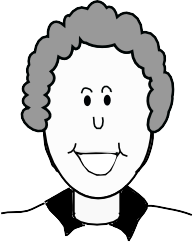 Welcome	Introduce yourself to the new student and tell him/her about yourself, what you do, and what to expect at his/her new schoolOrientationReview/Revise ConcentrationGetting to Know YouthQuestionBankReview typical school day and class scheduleProvide names of teachers and subjects they teach, including SEIS and specialists Remind student who their ECC is and let them know they will meet with them soonProvide copy of classroom expectations, explain Computer Use Policy, have it signed and place signed copy in youth folderDescribe Future Ready Scheduling Guidance documentIf the youth has an IEP, let him/her know we have it and he/she will meet with a Special Education Teacher soonReview Concentration with student and complete FR ScheduleRemind high school equivalency concentration students, with an IEP and still enrolled in school, they are still entitled to receive special education servicesExplain to youth they will have opportunities to continue to developFuture Ready skills through Empower Your Future and other programsEngage in conversation to build rapport with student and use prompts from the Question BankAsk questions about school status, such as last grade completed, where completed, or if they are working and/or enrolled in other classesIn looking at your EYF Project materials, I see that your highest areas of career interest include (insert answer from EYF) and that you’d like to learn more about (insert answer from EYF)I see that you believe that pursuing a (insert concentration) makes the most sense for you, did you have an opportunity to discuss this at your initial staffing, and if so, how did people react?Your transcript indicates you did really well in the following classes ... What aspects of those classes contributed to your success?Is there anything you’d like me to share with the teachers here that will help better support you to be successful?Do you have any interests, hobbies, favorite books, movies, or sports that you’d like to share?Conclusion	Let the youth know his/her educational team looks forward to learning more about them and would be happy to answer any additional questions and address any concerns s/he may haveFuture Ready Scheduling GuidanceAll youth must participate in purposeful and personalized Future Ready experiences during the school day while in DYS residential programs. To accomplish this, the following guidance should be used to determine the Future Ready experiences best suited for the youth in DYS programs. Teaching Coordinators are expected to collaborate with program, educational, and clinical leadership, caseworkers, and other educational support services (e.g. Instructional Technology Coach, Education and Career Counselors, SEIS) to fulfill the guidance outlined in this document. When a youth’s personalized schedule (“Your Future Ready Schedule”) is different than what is outlined in this guidance, it must be communicated and approved in writing (e.g. via email) by the Assistant/Regional Education Coordinator.High School ConcentrationTo maximize the credits youth can earn from their sending school districts, youth concentrating on obtaining a high school diploma will be scheduled in classes in accordance to their Graduation Grid and educational record (e.g. IEP).Youth are required to attend the following classes each day:ELAMathematicsSocial StudiesScienceCareer Exploration: must be offered 3 times per week. The EYF curriculum must be implemented as part of careerexploration as outlined in the 2016 EYF Guidelines document. See DYS Program of Studies.Reading: must be offered 3 times per week. Depending on the needs of the youth(s), the number of reading classes offered each week could be reduced to allow for other Future Ready experiences if approved by the Assistant/Regional Education Coordinator.Youth participate in electives outlined in DYS Program of Studies:Vocational and Career DevelopmentArt, Health/WellnessHigh School Equivalency ConcentrationEligible youth will have met DYS policy requirements to pursue high school equivalency. These youth are placed in core content classes identified by their practice tests as requiring additional study. High school equivalency exam study materials and online software programs (HiSet Academy; Edgenuity) can be used for this purpose.Youth are required to attend the following classes each day:Core content courses of the test subjects not yet successfully completed (ELA, math, social studies, science)identified as requiring additional improvement in order to pass the high school equivalency exam.Career Exploration: must be offered 3 times per week. The EYF curriculum must be implemented as part of careerexploration as outlined in the 2016 EYF Guidelines document. See DYS Program of Studies.Reading: must be offered 3 times per week. Depending on the needs of the youth(s) the number of reading classes offered each week could be reduced to allow for other Future Ready experiences if approved by the Assistant/Regional Education Coordinator.Youth participate in electives outlined in DYS Program of Studies:Vocational and Career DevelopmentArt, Health/WellnessDual enrollment courses on Edgenuity and/or other available softwareELA or math class based on the Accuplacer test results for further academic skill developmentYouth pursuing concentrations 3 or 4 may participate in fewer than 5.5 hours of instruction in the education program IF they are participating in a program-based Future Ready activity or postsecondary education. This is acceptableas long as the approval process is followed and communicated. Youth pursuing these concentrations should have a personalized schedule (“Your Future Ready Schedule”) using the process and resources as outlined in the corresponding concentrations.The Teaching Coordinator and the ECC (for ECC assigned youth) come to agreement on an alternative, productive strategy for the youth aligned with the youth’s transition plan and propose that plan to the Assistant/ Regional Education Coordinator for written approval (through email or memo);The plan is shared with the Program Director for written approval (through email or memo).Postsecondary Concentration (see Postsecondary Education Guide for more information)Eligible youth will have already earned a high school diploma or its equivalency and are enrolled in postsecondary classes or qualified vocational training programs. Youth concentrating on postsecondary experiences work independently while monitored and supported by the teacher. These youth may be placed in the ELA or math class based on the Accuplacer test results (as required) for further academic skill development.Youth are required to attend the following classes each day:Youth will take one or two college courses, or participate in a qualified vocational training program(online or in-person).Career Exploration: must be offered 3 times per week. The EYF curriculum must be implemented as part ofcareer exploration as outlined in the 2016 EYF Guidelines document. See DYS Program of Studies.Reading: must be offered 3 times per week. Depending on the needs of the youth(s) the number of reading classes offered each week could be reduced to allow for other Future Ready experiences if approved by the Assistant/Regional Education Coordinator.Youth participate in electives outlined in DYS Program of Studies:Vocational and Career DevelopmentArt, Health/WellnessDual enrollment courses on Edgenuity and/or other available softwareCareer Readiness ConcentrationThere are three groups of eligible youth in this concentration:Eligible youth has already earned high school equivalency/high school diploma and is actively preparing for postsecondary opportunities, or missed the registration deadline, or is completing additional AccuPlacer preparation.Eligible youth has already earned high school equivalency/high school diploma and is not actively pursuing college.Youth is 18 or over and/or has formally withdrawn from school.Youth are required to participate in the following classes (unless otherwise approved in the plan as outlined above):Career Exploration: must be offered 3 times per week. The EYF curriculum must be implemented as part ofcareer exploration as outlined in the 2016 EYF Guidelines document. See DYS Program of Studies.Reading: must be offered 3 times per week. Depending on the needs of the youth(s) the number of reading classes offered each week could be reduced to allow for other Future Ready experiences if approved by the Assistant/Regional Education Coordinator.Art, Health/Wellness (as available)Youth participate in electives outlined in DYS Program of Studies:Vocational and Career DevelopmentGuided Independent Study (GIS)See “Future Ready Curriculum Access Chart” document for other optionsCheck one:	Your Future Ready Student ScheduleDate:Name:  Grade Level (if applicable):	INDIVIDUAL SCHEDULE:Notes:Massachusetts DYS Education Initiative . 2017-2018	39      III.B.1.e TREATMENT: Create a Cover Sheet for the Student FolderStudent Information Cover SheetINSTRUCTIONS:To record a meeting:Log into Aspen in ‘School’ view and go to the school the student is enrolled at.Find the student’s record, click on their name, then click on the ‘Documents’ side tab.You will now be in the ‘Journal’ side tab. Click on ‘Options’ in the upper left hand corner and choose ‘Add’.At the top where it reads ‘Type’ choose “Ed Orientation Meeting”Fill out all of the other fields. When you are done make sure you click on the ‘Save’ button.To make a copy of the report to print etc.:Click on the ‘Journal’ side tab to get to the list of journal records.If there is more than one journal record, click on the check box next to the record of the meeting you want in your report, click on the ‘Options’ menu and choose ‘Show Selected’.Click on the ‘Reports’ menu and choose ‘DYS Orientation Meeting’.In the window that opens up, click on ‘Run’. The report will open up.To save an PDF copy of the report click on the download icon. To print a copy click on the printer icon.MEETING NOTES:FOLLOW-UP/ACTION STEPS:College and Career Readiness Motivational Interviewing Scoring Form (CCRMI)Additional Future Ready Activities for Treatment ProgramsFollowing an orientation meeting with a new student, additional Future Ready activities will take place over the remainder of the students programming. The following items summarize these educational activities:Participate in Future Ready CourseworkFuture Ready coursework in Treatment is guided by the Future Ready Scheduling Guidance document.Career Exploration (Empower Your Future) is the class in which a student will start developing his/her career awareness and explore more in depth his/her emerging Future Ready interests.Participate in Specialized Future Ready ProgrammingDepending on the opportunities available at the program and the student’s readiness to participate in specialized Future Ready programming, the youth may participate in specialized Future Ready programming.Presentation of Empower Your Future Final Project Materials at 90-60-30-Day Transition MeetingsDuring Career Exploration class, the student will be prepared to present any EYF Unit project (for example, Career PowerPoint, Possible Selves Tree, Rollercoaster project) or the EYF Treatment Unit 10 Final project at 90-, 60-, or 30-day staffing as a way to voice his/her goals, plans and ideas around education and employment and help shape the student’s Community Services Treatment Plan.Take College and Career Readiness Motivational Interview with ECCThe CCRMI is an assessment tool developed by Dr. Rich Lapan at the University of Massachusetts. The youth’s ECC administers the CCRMI, which takes 30 minutes, when the youth first arrives in Treatment and again at the end or in the community. The ECC and youth are able to communicate the youth’s status and growth in college and career readiness to EYF teachers, caseworkers, TCs, teachers, parents, program staff, and administrators.RESOURCE TOOLSFUTURE READY RESOURCE TOOLS (Master List)In addition to the full Future Ready Resource Guide, the following tools will be availablein Aspen as individual PDF files:Section II	GENERAL RESOURCESII.A.2	DYS Future Ready Continuum—FlowchartII.B	DYS Future Ready RubricSection III.A	ASSESSMENT RESOURCESStep-By-Step Guide/Orientation Process-ASample Protocol/Orientation Meeting-Required Education Topics-AOrientation Protocol QuickGuide-A(a)	Future Ready Student Schedule Worksheet-A*Student Information Face Sheet-A*Your Work Counts Handout-AIII.A.3.b	ECC-Student Meeting Notes Worksheet-ASection III.B	TREATMENT RESOURCESIII.B.1.a	Step-By-Step Guide/Orientation Process-TOrientation Protocol QuickGuide-T(a)	Future Ready Student Schedule Worksheet-T*Student Information Face Sheet-T*College and Career Readiness Motivational Interviewing Scoring Form-T* The same forms are used in both Assessment and Treatment.Massachusetts DYS Education Initiative . 2017-2018	43ORGANIZATIONSMassachusetts Department of Youth Services (DYS)www.mass.govChristine KenneyDirector, DYS Educational ServicesKatie CohnAssistant Director, DYS Educational ServicesMary MurrayEducation Consultant for DYSCollaborative for EducationalServices (CES)www.collaborative.orgWoody CliftDirector, DYS Education InitiativeWilliam Diehl Executive DirectorCommonwealth Corporation (CommCorp)www.commcorp.orgBriana WalesDirector, DYS Education and Workforce Development InitiativeJ.D. LaRock PresidentResource GuideThe Massachusetts Department of Youth Services Education Initiative is an an education reform initiative supported by Commonwealth Corporation and the Collaborative for Educational Services.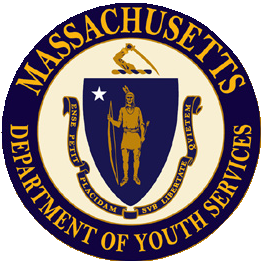 DYS Education Initiative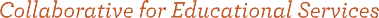 Collaborative for Educational Services97 Hawley Street, Northampton, MA 01060413.586.4900—Option 7 . 413.586.4253 Faxwww.collaborative.org / dysFuture Ready Skill (expectation and description)Advanced (4)Proficient (3)Progressing (2)Beginning (1)Future Ready Skill (expectation and description)I meet all in“Proficient” and:I meet all in“Progressing” and:I meet all in“Beginning” and:I am beginning:Effective CommunicationI effectively convey information to others clearly and concisely. I work effectively and respectively with diverse teams.(P21 FrameworkDefinitions, 2009)I convey my thoughts and ideas effectively using oral, written, and nonverbal standard communication skills, including active listening in a varietyof forms and contexts.I work effectively and respectfully with diverse teams bysharing responsibility for collaborative work and validating individual contributions made by team members.I convey my thoughts and ideas using oral, written, and nonverbal standard communication skills, including active listening in different forms and contexts. I work with others respectfully by sharing responsibilityfor collaborative work and valuing individual contributions made by team members.I share my thoughts and ideas using oral and written communication skills usually during school and career conversations. I am developing improved capability to work respectfully with others and share responsibility for group work.I am beginning to share my thoughts and ideas using oral communication skills during school & career conversations. I have potential in working respectfully with others.Score & Feedback (Provide evidence for FR overall 4-3-2-1 rating):Score & Feedback (Provide evidence for FR overall 4-3-2-1 rating):Score & Feedback (Provide evidence for FR overall 4-3-2-1 rating):Score & Feedback (Provide evidence for FR overall 4-3-2-1 rating):Score & Feedback (Provide evidence for FR overall 4-3-2-1 rating):Initiative and Self-DirectionI know my strengths and I am self-directed. I take responsibility for learning.(P21 FrameworkDefinitions, 2009)I complete tasks independently, without direct oversight. I take increased initiative in advancing my personal and professional skills. I establish, monitor and reflect on progress toward my short- and long-term goals. I use alternative strategies toattain goals when initial plans do not work.I complete tasks independently, with minimal direct oversight. I take initiative in advancing my personal and professional skills.I establish and monitor my short- and long-term goals.I complete tasks with direct oversight. I set short- and long-term goals. I am developing strategies for monitoring progress toward these goals.I am beginning to complete tasks with direct oversight. I am beginning to set short- and long-term goals.Score & Feedback (Provide evidence for FR overall 4-3-2-1 rating):Score & Feedback (Provide evidence for FR overall 4-3-2-1 rating):Score & Feedback (Provide evidence for FR overall 4-3-2-1 rating):Score & Feedback (Provide evidence for FR overall 4-3-2-1 rating):Score & Feedback (Provide evidence for FR overall 4-3-2-1 rating):Productivity and AccountabilityI manage tasks effectively. I produce quality work andhold myself accountable to rigorousand achievable standards.(P21 FrameworkDefinitions, 2009)I seek out ways to increase my productivity. I plan, prioritize, reflect, and manage work toward achieving my learning goals.I complete work independently and on time. I plan, prioritize, and manage work toward achieving my learning goals.I complete work with some assistance on time. I come to class with a positive can do attitude and prepared to learn.I am beginning to complete work. I am beginning to prepare myself for learning.Score & Feedback (Provide evidence for FR overall 4-3-2-1 rating):Score & Feedback (Provide evidence for FR overall 4-3-2-1 rating):Score & Feedback (Provide evidence for FR overall 4-3-2-1 rating):Score & Feedback (Provide evidence for FR overall 4-3-2-1 rating):Score & Feedback (Provide evidence for FR overall 4-3-2-1 rating):TimelineActivityNotes5 MinutesIntroductionsECC rolemeeting purposeEYF classStudent voiceFuture planning15 MinutesStudent presents EYFReview of Education RecordsEducation Concentration student has chosen based on EYF:Student’s future plans based on EYF:Student records received before introduction meeting? Yes 	No  	Questions student may have based on review of Education Records:TimelineActivityNotes10 MinutesReview of possible concentrations/paths and Future Ready optionsSchedule CCRMIDetermination of whether additional information is added to initial staffing EYF presentationDetermination of action items or next steps.Possible Concentration/Path:Possible Future Ready Options:Information to be added to EYF presentationfor Initial Staffing:Student’s Action Items or Next Steps:ECC’s Action Items or Next Steps:ResultsDescriptionScore/NotesFigure 3: CareerDevelopment ProfileProactivity, Resilience, and AdaptibilityProactvity, Resilience, and Adaptibility: A lot 	Some 	Little	 Notes:Figure 3: CareerDevelopment ProfileHaving Postive BeliefsHaving Positive Beliefs:A lot 	Some 	Little	 Notes:Figure 3: CareerDevelopment ProfileCreating Effective GoalsCreating Effective Goals:A lot 	Some 	Little	 Notes:Figure 3: CareerDevelopment ProfileKnowing YourselfKnowing Yourself:A lot 	Some 	Little	 Notes:Figure 3: CareerDevelopment ProfileBecoming a Successful StudentBecoming a Successful Student:A lot 	Some 	Little	 Notes:Figure 3: CareerDevelopment ProfileWorkforce Readiness BehaviorsWorkforce Readiness Behaviors:A lot 	Some 	Little	 Notes:Future Readiness PhaseAwareness Exploration ImmersionIdeally, this student is in the 	 phase. Notes: